Исследование фазовых переходов в модели Поттса методом Ванг-ЛандауМ.А. ФадееваНИУ ВШЭ,Департамент прикладной математикиМИЭМ НИУ ВШЭАннотацияПредставлены результаты исследования фазового перехода алгоритмом Ванг-Ландау в модели Поттса q=4 и 5 на квадратной и гексагональной решетках. ВведениеМодель Поттса  - это одна из простейших моделей в статистической механике. Была впервые описана Р.Поттсом в 1951 году. Представляет собой модель взаимодействия спинов, расположенных на решетке. Каждый спин может принимать одно из q -значений, которые равномерно распределены по кругу:где q – количество компонент, n = 0, …, q-1.Спины взаимодействую только со своими соседями на решетке и гамильтониан системы выглядит следующим образомПозднее был сформулирован более простой вид гамильтониана: – символ Кронекера, т.е. взаимодействие спинов равно единице, если они сонаправлены , и нулю – если нет. Моделирование проводилось алгоритмом Ванг-Ландау[1], а именно его 1/t-модификацией [3]. Этот алгоритм используется для вычисления плотности состояний спектра энергии (DOS) [2,3]. Алгоритм достаточно популярен (существует более тысячи статей о применении и модификации алгоритма) и активно используется в разных областях статистической физики.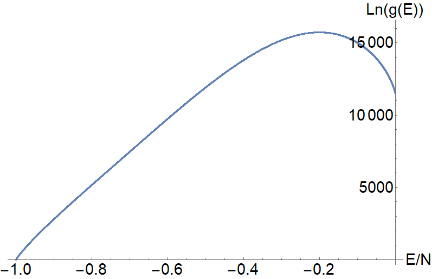 Рис. 1 Плотность состояний энергии, вычисленная методом Ванг-Ландау, для модели Поттса q=5 L=150 на квадратной решетке Основная частьДля начала мы смоделировали модель Поттса с q=5 на квадратной решетке c периодическими граничными условиями размером L=150 и L=200 и получили значения плотности состояний  (рис.1). На рис.2 изображен график функции распределения энергии в критической точке  , вычисленный по формуле:График имеет два пика при критической температуре, что характерно для фазового перехода первого рода. При этом провал между пиками растет с увеличением размера системы. Точное значение критической температуры можно найти по формуле . Чтобы найти критическую точку смоделированной системы возле точки, в котором теплоемкость принимает пиковое значение, была найдена температура, при которой функция распределения имеет два пика одинаковой высоты. Таким образом, получили критическую температуру равную  для системы размером L=150 и  для системы размером L=200.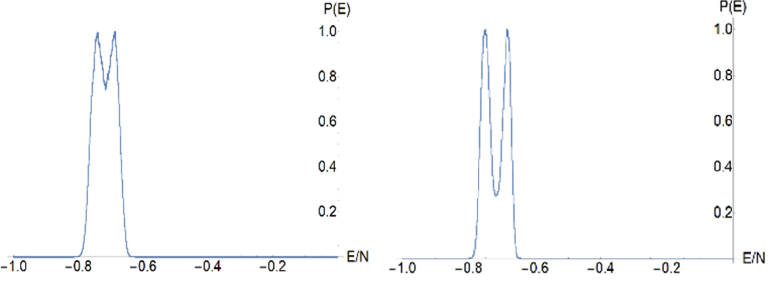 Рис. 2 Функция распределения энергии  при критической температуре для модели Поттса q=5 L=150(слева) и L=200(справа) на квадратной решеткеАналогичные упражнения повторили для модели Поттса q=4  на квадратной решетке размером L=100 и L=200  и двумерной гексагональной решетке размера L=102 и L=204 с периодическими граничными условиями. Для систем более маленького размера L=100 и L=102 удалось найти точки, в которых появляются еле различимые пики (рис.3a, рис.4а), а для больших размеров – нет (рис.3b, рис.4b), что закономерно, т.к. модель Поттса имеет фазовый переход первого рода при q > 4[1].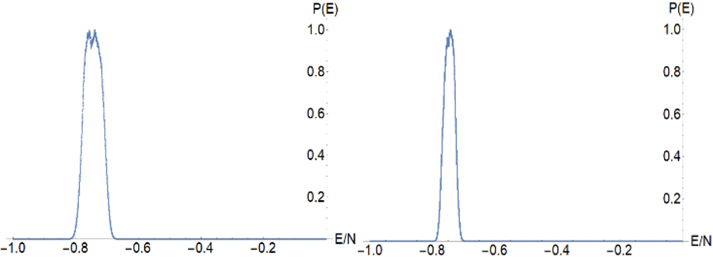 Рис. 3 Функция распределения энергии P(E) для модели Поттса q=4 L=100(слева) в точке   и L=200(справа)в точке на квадратной решетке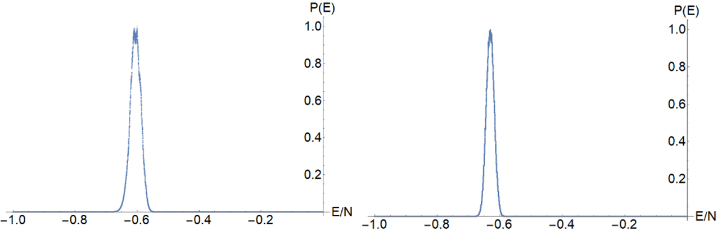 Рис. 4 Функция распределения энергии P(E) для модели Поттса q=4 L=102(слева)в точке   и  L=204(справа) в точке  на гексагональной решетке ЗаключениеМетодом Ванг-Ландау вычислена плотность состояний для модели Поттса q=5 и q=4 на двумерной решетке с периодическими граничными условиями. Для q=5 четко виден переход первого рода. Для q=4 нельзя говорить о существовании в системе фазового перехода первого рода. Постановка задачи и научное руководство – Щур Л.Н.Работа выполнена в рамках проекта 18-05-0024 Программы «Научный фонд Национального исследовательского университета «Высшая школа экономики» (НИУ ВШЭ)» в 2018--2019 гг. и в рамках государственной поддержки ведущих университетов Российской Федерации «5-100».Список литературыF. Wang, D. P. Landau, Efficient, multiple-range random walk algorithm to calculate the density of states, Phys. Rev. Lett. 86, 2050 (2001)F. Wang, D. P. Landau, Determining the density of states for classical statistical models: A random walk algorithm to produce a flat histogram, Phys. Rev. E 64, 056101 (2001)L. Yu. Barash, M. A. Fadeeva, and L. N. Shchur, Control of accuracy in the Wang-Landau algorithm, Phys. Rev E 96, 043307 (2017). 